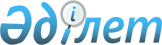 2015 жылы қоғамдық жұмыстарды ұйымдастыру туралыБейнеу аудандық әкімдігінің 2014 жылғы 12 желтоқсанда № 191 қаулысы. Маңғыстау облысы Әділет департаментінде 2014 жылғы 08 қаңтарда № 2574 болып тіркелді.      РҚАО-ның ескертпесі.

      Құжаттың мәтінінде түпнұсқаның пунктуациясы мен орфографиясы сақталған.

      «Халықты жұмыспен қамту туралы» 2001 жылғы 23 қаңтардағы Қазақстан Республикасының Заңына, «Халықты жұмыспен қамту туралы» Қазақстан Республикасының 2001 жылғы 23 қаңтардағы Заңын іске асыру жөніндегі шаралар туралы» 2001 жылғы 19 маусымдағы № 836 Қазақстан Республикасы Үкіметінің қаулысына сәйкес аудандық әкімдік ҚАУЛЫ ЕТЕДІ:



      1. 2015 жылы қоғамдық жұмыстар жүргiзiлетiн ұйымдардың тiзбесi, қоғамдық жұмыстардың түрлерi, көлемi мен нақты жағдайлары, қатысушылардың еңбекақысының мөлшерi және оларды қаржыландырудың көздерi осы қаулыға қоса беріліп отырған қосымшаға сәйкес бекітілсін.



      2. Осы қаулыны орындау, тиісті ұйымдармен келісім шарт жасау «Бейнеу аудандық жұмыспен қамту және әлеуметтік бағдарламалар бөлімі» мемлекеттік мекемесіне (Б.Өмірбеков) жүктелсін.



      3. «Бейнеу аудандық экономика және қаржы бөлімі» мемлекеттік мекемесіне (Б.Әзірханов) қаулыда көрсетілген шараларды орындау үшін қаржы қарау тапсырылсын.



      4. «Бейнеу аудандық жұмыспен қамту және әлеуметтік бағдарламалар бөлімі» мемлекеттік мекемесі осы қаулының «Әділет» ақпараттық – құқықтық жүйесі мен бұқаралық ақпарат құралдарында ресми жариялануын, аудандық әкімдіктің интернет – ресурсында орналасуын қамтамасыз етсін.



      5. Осы қаулының орындалуын бақылау аудан әкімінің орынбасары Қ.Әбілшеевке жүктелсін.



      6. Осы қаулы әділет органдарында мемлекеттік тіркелген күннен бастап күшіне енеді және ол алғашқы ресми жарияланған күнінен кейін күнтізбелік он күн өткен соң қолданысқа енгізіледі. 

 

       Аудан әкімінің

      міндетін атқарушы                       Қ.Әбілшеев

 

       «КЕЛІСІЛДІ»

      «Бейнеу аудандық жұмыспен қамту

      және әлеуметтік бағдарламалар

      бөлімі» мемлекеттік мекемесінің

      басшысы

      Б.Өмірбеков

      12 желтоқсан 2014 жыл

 

       «Бейнеу аудандық экономика және

      қаржы бөлімі» мемлекеттік

      мекемесі басшысының міндетін

      атқарушы

      Б.Әзірханов

      12 желтоқсан 2014 жыл

Бейнеу аудандық әкімдігінің

2014 жылғы 12 желтоқсандағы № 191

қаулысына қосымша

  2015 жылы қоғамдық жұмыстар жүргiзiлетiн ұйымдардың тiзбесi, қоғамдық жұмыстардың түрлерi, көлемi мен нақты жағдайлары, қатысушылардың еңбекақысының мөлшерi және оларды қаржыландырудың көздерi
					© 2012. Қазақстан Республикасы Әділет министрлігінің «Қазақстан Республикасының Заңнама және құқықтық ақпарат институты» ШЖҚ РМК
				Р/сҰйымдардың атауыАдам саныАдам саныҚоғамдық жұмыстардың түрлеріҚоғамдық жұмыстардың көлемімен нақты жағдайларыҚатысушылардың еңбекақысының мөлшерi Қаржыландырудың көздеріР/сҰйымдардың атауыСұранысҰсынысҚоғамдық жұмыстардың түрлеріҚоғамдық жұмыстардың көлемімен нақты жағдайларыҚатысушылардың еңбекақысының мөлшерi Қаржыландырудың көздері123456781.«Төлеп селолық округі әкімінің аппараты» мемлекеттік мекемесі88Ауыл аумағында, әлеуметтік-мәдени объектілерді жөндеу және тазалық жүргізу250 шаршы метрЕң төменгі жалақының бір есе мөлшерінде Жергілікті бюджет2.«Бейнеу селосы әкімінің аппараты» мемлекеттік мекемесі120120Ауыл аумағында, әлеуметтік-мәдени объектілерді жөндеу және тазалық жүргізу250 шаршы метрЕң төменгі жалақының бір есе мөлшерінде Жергілікті бюджет2.«Бейнеу селосы әкімінің аппараты» мемлекеттік мекемесі2020Автомобиль жолдарын, бордюр, тротуарларды тазалау және салу250 шаршы метрЕң төменгі жалақының бір жарым есе мөлшерінде Жергілікті бюджет3.«Боранқұл селолық округі әкімінің аппараты» мемлекеттік мекемесі2020Ауыл аумағында, әлеуметтік-мәдени объектілерді жөндеу және тазалық жүргізу250 шаршы метрЕң төменгі жалақының бір есе мөлшерінде Жергілікті бюджет4.«Ақжігіт селолық округі әкімінің аппараты» мемлекеттік мекемесі1212Ауыл аумағында, әлеуметтік-мәдени объектілерді жөндеу және тазалық жүргізу250 шаршы метрЕң төменгі жалақының бір есе мөлшерінде Жергілікті бюджет5.«Сарға селолық округі әкімінің аппараты» мемлекеттік мекемесі1515Ауыл аумағында, әлеуметтік-мәдени объектілерді жөндеу және тазалық жүргізу250 шаршы метрЕң төменгі жалақының бір есе мөлшерінде Жергілікті бюджет6.«Есет селолық округі әкімінің аппараты» мемлекеттік мекемесі66Ауыл аумағында, әлеуметтік-мәдени объектілерді жөндеу және тазалық жүргізу250 шаршы метрЕң төменгі жалақының бір есе мөлшерінде Жергілікті бюджет123456787.«Бейнеу жұмыспен қамту орталығы» мемлекеттік мекемесі55Құжаттармен жұмыс100 құжатЕң төменгі жалақының бір есе мөлшерінде Жергілікті бюджет8.«Сыңғырлау селолық округі әкімінің аппараты» мемлекеттік мекемесі1010Ауыл аумағында, әлеуметтік-мәдени объектілерді жөндеу және тазалық жүргізу250 шаршы метрЕң төменгі жалақының бір есе мөлшерінде Жергілікті бюджет9.«Сам селолық округі әкімінің аппараты» мемлекеттік мекемесі77Ауыл аумағында, әлеуметтік-мәдени объектілерді жөндеу және тазалық жүргізу250 шаршы метрЕң төменгі жалақының бір есе мөлшерінде Жергілікті бюджет10.«Ноғайты селолық округі әкімінің аппараты» мемлекеттік мекемесі22Ауыл аумағында, әлеуметтік-мәдени объектілерді жөндеу және тазалық жүргізу250 шаршы метрЕң төменгі жалақының бір есе мөлшерінде Жергілікті бюджет11.«Атамекен орта мектебі» мемлекеттік мекемесі 33Аумақты көгалдандыру және тазалау250 шаршы метрЕң төменгі жалақының бір есе мөлшерінде Жергілікті бюджет12.«Бейнеу орталық аудандық ауруханасы» мемлекеттік коммуналдық қазыналық кәсіпорны 2525Аумақты көгалдандыру және тазалау, ауруларға көмектесу, құжаттармен жұмыс250 шаршы метр,100 құжатЕң төменгі жалақының бір есе мөлшерінде Жергілікті бюджет13.Бейнеу аудандық әкімдігінің «Акиматсервис» мемлекеттік коммуналдық мекемесі5050Аумақты көгалдандыру және тазалау, тарихи ескерткіштерді қалпына келтіру250 шаршы метрЕң төменгі жалақының бір есе мөлшерінде Жергілікті бюджет14.Бейнеу аудандық әкімдігінің шаруашылық жүргізу құқығындағы «Бейнеусусервис» коммуналдық мемлекеттік кәсіпорны 1010Аумақты көгалдандыру және тазалау, әлеуметтік-мәдени объектілерді жөндеу250 шаршы метрЕң төменгі жалақының бір есе мөлшерінде Жергілікті бюджет15.«Маңғыстау облыстық ішкі істер департаментінің Бейнеу аудандық ішкі істер бөлімі» мемлекеттік мекемесі77Аумақты көгалдандыру және тазалау, хабарламалар тарату, құжаттармен жұмыс250 шаршы метр,100 құжатЕң төменгі жалақының бір есе мөлшерінде Жергілікті бюджет16.«Маңғыстау облысы бойынша мемлекеттік кірістер департаментінің Бейнеу ауданы бойынша мемлекеттік кірістер басқармасы» мемлекеттік мекемесі 1010Аумақты көгалдандыру және тазалау, хабарламалар тарату, құжаттармен жұмыс250 шаршы метр,100 құжатЕң төменгі жалақының бір есе мөлшерінде Жергілікті бюджет1234567817.«Бейнеу ауданы бойынша ормандар және жануарлар дүниесін қорғау жөніндегі» мемлекеттік мекемесі1010Аумақты көгалдандыру және тазалау, құжаттармен жұмыс250 шаршы метр,100 құжатЕң төменгі жалақының бір есе мөлшерінде Жергілікті бюджет18.Бейнеу аудандық әкімдігінің «Бөбек балабақшасы» мемлекеттік коммуналдық қазыналық кәсіпорыны 33Аумақты көгалдандыру және тазалау, құжаттармен жұмыс250 шаршы метр,100 құжатЕң төменгі жалақының бір есе мөлшерінде Жергілікті бюджет19.Қазақстан Республикасы Қорғаныс министрлігінің «Маңғыстау облысы Бейнеу ауданының қорғаныс істері жөніндегі бөлімі» республикалық мемлекеттік мекемесі3030Аумақты көгалдандыру және тазалау, әскерге шақыру қағаздарын тарату250 шаршы метр, 50 шақыру қағазыЕң төменгі жалақының бір есе мөлшерінде Жергіліктібюджет20.Бейнеу аудандық әкімдігінің «Үстірт бөбекжайы» мемлекеттік коммуналдық қазыналық кәсіпорны66Аумақты көгалдандыру және тазалау, құжаттармен жұмыс250 шаршы метр,100 құжатЕң төменгі жалақының бір есе мөлшерінде Жергілікті бюджет21.Бейнеу аудандық әкімдігінің «Манашы бөбекжайы» мемлекеттік коммуналдық қазыналық кәсіпорны 44Аумақты көгалдандыру және тазалау, құжаттармен жұмыс250 шаршы метр,100 құжатЕң төменгі жалақының бір есе мөлшерінде Жергілікті бюджет22.«Қазақстан Республикасы ұлттық экономика министрлігі тұтынушылардың құқықтарын қорғау комитетінің көліктегі тұтынушылар құқықтарын қорғау департаментінің Маңғыстау бөлімшелік көліктегі тұтынушылардың құқықтарын қорғау басқармасы» ММ22Аумақты көгалдандыру және тазалау, құжаттармен жұмыс250 шаршы метр,100 құжатЕң төменгі жалақының бір есе мөлшерінде Жергілікті бюджет23.«Қазақстан Республикасының Денсаулық сақтау және әлеуметтік даму министрлігінің зейнетақы төлеу жөніндегі мемлекеттік орталығы» республикалық мемлекеттік қазыналық кәсіпорнының Маңғыстау облыстық филиалы» Бейнеу аудандық бөлімшесі66Аумақты көгалдандыру және тазалау, құжаттармен жұмыс250 шаршы метр,100 құжатЕң төменгі жалақының бір есе мөлшерінде Жергілікті бюджет24.Маңғыстау облыстық Төтенше жағдайлар Департаментінің «Өрт сөндіру және апаттық – құтқару жұмыстары қызметі» мемлекеттік мекемесінің Бейнеу аудандық №6 өрт сөндіру бөлімі44Аумақты көгалдандыру және тазалау, құжаттармен жұмыс250 шаршы метр,100 құжатЕң төменгі жалақының бір есе мөлшерінде Жергілікті бюджет1234567825.«Қазақстан Республикасы ішкі істер министрлігі Маңғыстау облысының Төтенше жағдайлар Департаментінің Бейнеу ауданының төтенше жағдайлар бөлімі» мемлекеттік мекемесі44Аумақты көгалдандыру және тазалау, құжаттармен жұмыс250 шаршы метр,100 құжатЕң төменгі жалақының бір есе мөлшерінде Жергілікті бюджет26.Қазақстан Республикасы қаржы министрлігі қазынашылық комитеті Маңғыстау облысы бойынша қазынашылық департаментінің «Бейнеу аудандық қазынашылық басқармасы» мемлекеттік мекемесі22Аумақты көгалдандыру және тазалау, құжаттармен жұмыс250 шаршы метр,100 құжатЕң төменгі жалақының бір есе мөлшерінде Жергілікті бюджет27.«Қазақстан Республикасы әділет министрлігі Маңғыстау облысының әділет департаментінің Бейнеу ауданының әділет басқармасы» мемлекеттік мекемесі1010Аумақты көгалдандыру және тазалау, құжаттармен жұмыс250 шаршы метр,100 құжатЕң төменгі жалақының бір есе мөлшерінде Жергілікті бюджет28.Бейнеу аудандық әкімдігінің «Балдырған балабақшасы» мемлекеттік коммуналдық қазыналық кәсіпорны22Аумақты көгалдандыру және тазалау, құжаттармен жұмыс250 шаршы метр,100 құжатЕң төменгі жалақының бір есе мөлшерінде Жергілікті бюджет29.Маңғыстау облысы бойынша «Халыққа қызмет көрсету орталығы» Республикалық мемлекеттік кәсіпорын филиалының Бейнеу аудандық бөлімі1010Аумақты көгалдандыру және тазалау, құжаттармен жұмыс250 шаршы метр,100 құжатЕң төменгі жалақының бір есе мөлшерінде Жергілікті бюджет30.«Бейнеу аудандық емханасы» мемлекеттік коммуналдық қазыналық кәсіпорны1616Аумақты көгалдандыру және тазалау, ауруларға көмектесу, құжаттармен жұмыс250 шаршы метр,100 құжатЕң төменгі жалақының бір есе мөлшерінде Жергілікті бюджет31.Қазақстан Республикасы Әділет министрлігі Тіркеу қызметі және құқықтық көмек көрсету комитетінің Маңғыстау облысы бойынша жылжымайтын мүлік орталығы қазыналық кәсіпорнының Бейнеу аудандық филиалы22Аумақты көгалдандыру және тазалау, құжаттармен жұмыс250 шаршы метр,100 құжатЕң төменгі жалақының бір есе мөлшерінде Жергілікті бюджет32.«Боранқұл аудандық ауруханасы» мемлекеттік коммуналдық қазыналық кәсіпорны22Аумақты көгалдандыру және тазалау, құжаттармен жұмыс250 шаршы метр,100 құжатЕң төменгі жалақының бір есе мөлшерінде Жергілікті бюджет33.Бейнеу аудандық соты22Аумақты көгалдандыру және тазалау, шақыру қағаздарын тарату250 шаршы метр, 50 шақыру қағазы Ең төменгі жалақының бір есе мөлшерінде Жергілікті бюджет1234567834.Бейнеу аудандық әкімдігінің «Балауса балабақшасы» мемлекеттік коммуналдық қазыналық кәсіпорны44Аумақты көгалдандыру және тазалау250 шаршы метрЕң төменгі жалақының бір есе мөлшерінде Жергілікті бюджет35.«Сам орта мектебі» мемлекеттік мекемесі33Аумақты көгалдандыру және тазалау250 шаршы метрЕң төменгі жалақының бір есе мөлшерінде Жергілікті бюджет36.«Манашы орта мектебі» мемлекеттік мекемесі33Аумақты көгалдандыру және тазалау 250 шаршы метрЕң төменгі жалақының бір есе мөлшерінде Жергілікті бюджет37.«Бейнеу ауданы Ы.Алтынсарин атындағы орта мектебі» мемлекеттік мекемесі33Аумақты көгалдандыру және тазалау 250 шаршы метрЕң төменгі жалақының бір есе мөлшерінде Жергілікті бюджет38.«Жұмағали Қалдығараев атындағы орта мектеп» мемлекеттік мекемесі33Аумақты көгалдандыру және тазалау 250 шаршы метрЕң төменгі жалақының бір есе мөлшерінде Жергілікті бюджет39.«Тұрыш селолық округі әкімінің аппараты» мемлекеттік мекемесі66Ауыл аумағында, әлеуметтік-мәдени объектілерді жөндеу және тазалық жүргізу250 шаршы метрЕң төменгі жалақының бір есе мөлшерінде Жергілікті бюджет40.«Тәжен селосы әкімінің аппараты» мемлекеттік мекемесі66Ауыл аумағында, әлеуметтік-мәдени объектілерді жөндеу және тазалық жүргізу250 шаршы метрЕң төменгі жалақының бір есе мөлшерінде Жергілікті бюджетБарлығы473473